СХЕМА МАРШРУТА № 700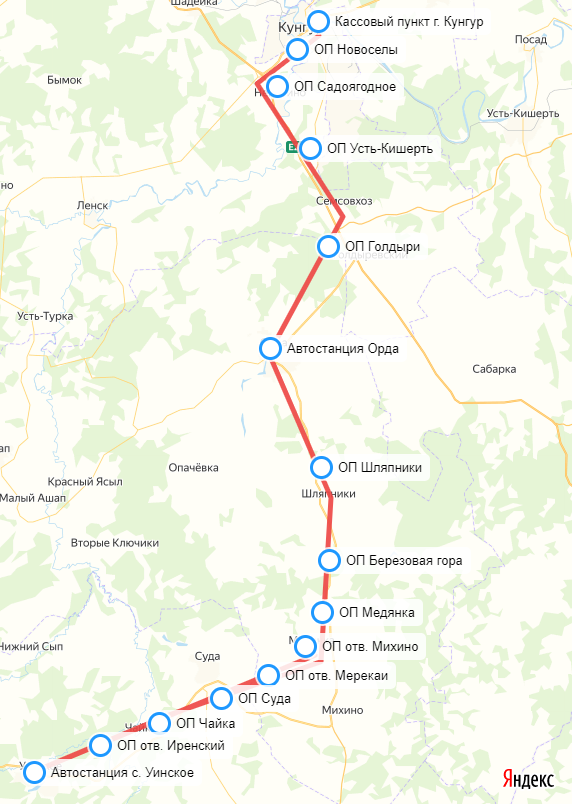 Расписание 700 График 01Прямое направлениеПрямое направлениеПрямое направлениеПрямое направлениеОбратное направлениеОбратное направлениеОбратное направлениеОбратное направлениеНаименование остановочного пунктаВремя отправленияВремя отправленияВремя отправленияНаименование остановочного пунктаВремя отправленияВремя отправленияВремя отправленияНаименование остановочного пунктаРабочие дниСубботн дниВоскресные и праздн. дниНаименование остановочного пунктаРабочие дниСубботн дниВоскресные и праздн. дни12345678Автостанция с. Уинское  6:456:456:45Кассовый пункт г. Кунгур11:0011:0011:00ОП отв. Иренский6:556:556:55ОП Новоселы          11:1011:1011:10ОП Чайка7:007:007:00ОП Садоягодное      11:1511:1511:15ОП Суда7:087:087:08ОП Усть - Кишерть11:2211:2211:22ОП отв. Мерекаи7:157:157:15ОП Голдыри11:3011:3011:30ОП отв. Михино7:207:207:20Автостанция Орда11:4011:4011:40ОП Медянка7:257:257:25ОП Шляпники11:5311:5311:53ОП Берёзовая гора7:337:337:33ОП Березовая гора12:0012:0012:00ОП Шляпники7:387:387:38ОП Медянка12:0812:0812:08ОП АВ с. Орда7:507:507:50ОП Михино12:1512:1512:15ОП Голдыри9:009:009:00ОП отв. Мерекаи12:2012:2012:20ОП Усть-Кишерть9:079:079:07ОП Суда12:2712:2712:27ОП Садоягодное9:159:159:15ОП Чайка12:3512:3512:35ОП Новоселы8:258:258:25ОП отв. Иренский12:4012:4012:40Кассовый пункт г. Кунгур8:408:408:40Автостанция с. Уинское  12:4512:4512:45Автостанция с. Уинское  13:0013:0013:00Кассовый пункт г. Кунгур17:0017:0017:00ОП отв. Иренский13:1013:1013:10ОП Новоселы          17:0817:0817:08ОП Чайка13:1513:1513:15ОП Садоягодное      17:1217:1217:12ОП Суда13:2313:2313:23ОП Усть - Кишерть17:1917:1917:19ОП отв. Мерекаи13:3013:3013:30ОП Голдыри17:2317:2317:23ОП отв. Михино13:3513:3513:35Автостанция Орда17:3617:3617:36ОП Медянка13:4013:4013:40ОП Шляпники17:5217:5217:52ОП Берёзовая гора13:4813:4813:48ОП Березовая гора17:5817:5817:58ОП Шляпники13:5313:5313:53ОП Медянка18:0418:0418:04ОП АВ с. Орда14:0514:0514:05ОП Михино18:1118:1118:11ОП Голдыри14:1514:1514:15ОП отв. Мерекаи18:1618:1618:16ОП Усть-Кишерть14:2214:2214:22ОП Суда18:2218:2218:22ОП Садоягодное14:3014:3014:30ОП Чайка18:3018:3018:30ОП Новоселы14:4014:4014:40ОП отв. Иренский18:3518:3518:35Кассовый пункт г. Кунгур14:5514:5514:55Автостанция с. Уинское  18:4518:4518:45